Table S1: Summary estimates of characteristics of recent seroconverters residing in the demographic surveillance area, South Africa (2004-2013), from the 10 datasets where the date of HIV infection was randomly imputed.Table S2: Median CD4 cell count (cells/μL) at linkage, stratified by linkage time since HIV infection, with 95% bootstrapped confidence intervals as estimated using midpoint imputation or random imputation of 10 datasets.Table S3: Time from HIV infection (years) to linkage to care stratified by gender and calendar year of HIV infection, as estimated using midpoint imputation or random imputation of 10 datasets.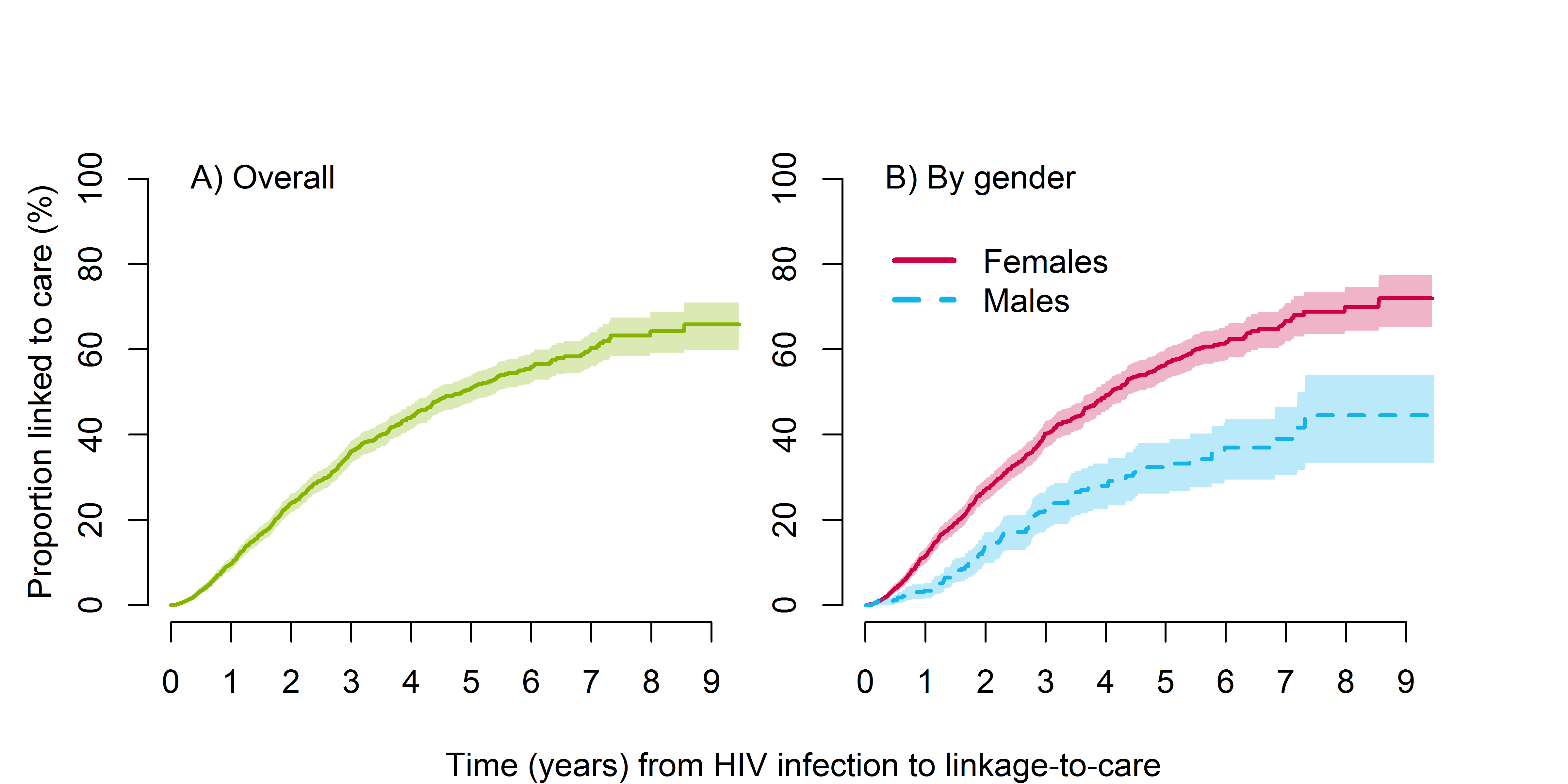 Figure S1. Kaplan-Meier curves of time from HIV infection to linkage-to-care in rural Kwa-Zulu Natal South Africa (2004-2013) for A) all seroconverters and B) stratified by gender using midpoint imputation.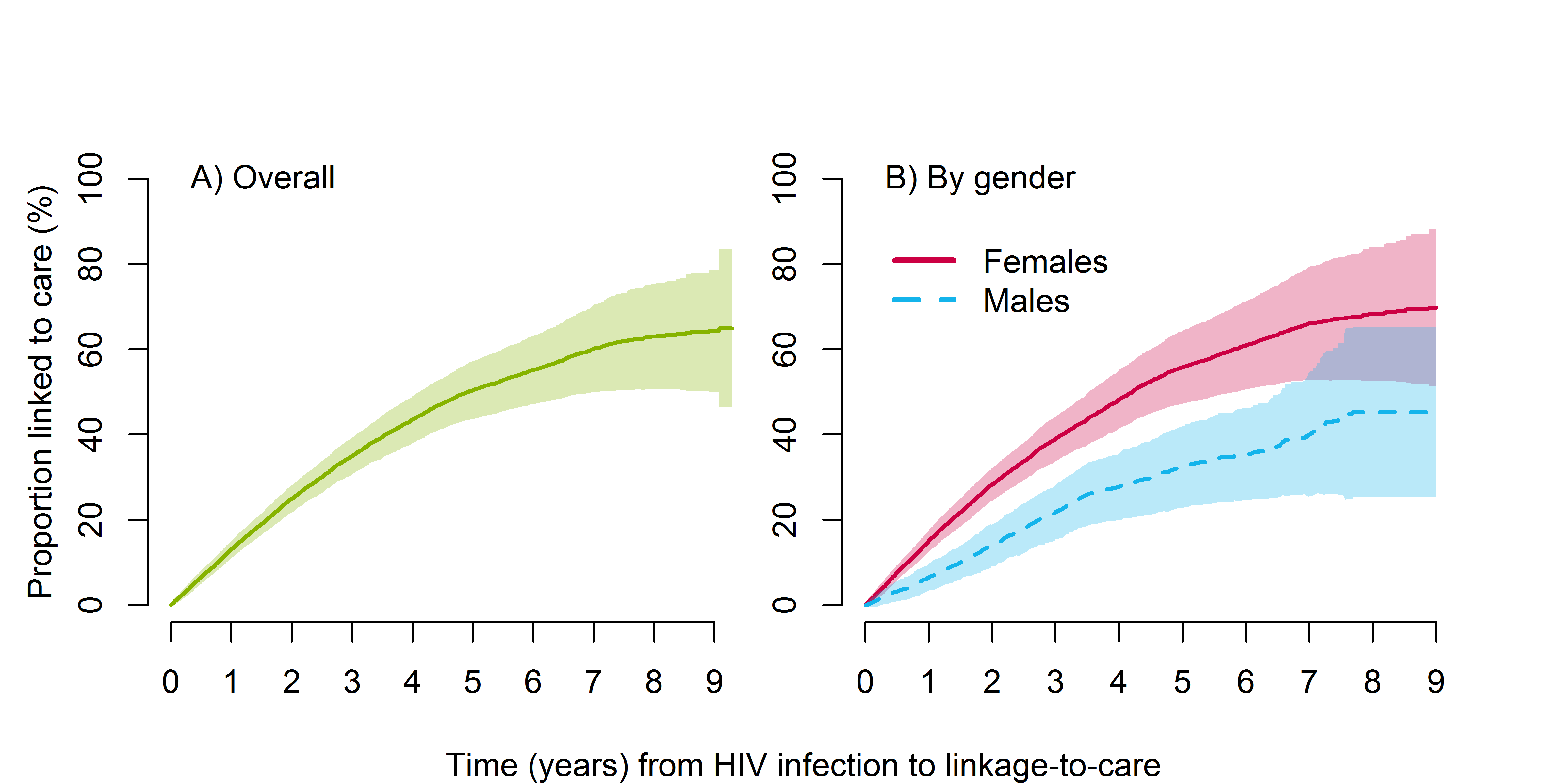 Figure S2. Pooled Kaplan-Meier estimates of the 10 randomly imputed datasets of time from HIV infection to linkage-to-care in rural Kwa-Zulu Natal South Africa (2004-2013) for A) all seroconverters and B) stratified by gender.Table S4: Univariate and multivariable effect size estimates from Cox proportional hazard models of determinants of time from HIV infection to linkage-to-care. (Midpoint imputation and pooled results from the 10 randomly imputed datasets.)VariablesMedian Number, Mean, or proportionMinimum Number, Mean, or proportionMaximum Number, Mean, or proportionSample size1,7611,7131,779Gender   Female76.5%75.6%76.6%   Male23.6%23.4%24.4%Age (years)26.826.726.9Education level   None or less than one year5.5%5.1%6.0%   Some or completed primary15.4%14.9%16.3%   Some or completed secondary74.8%74.2%75.0%   Missing4.3%3.7%4.9%Socio-economic status   Poorest 21.6%20.5%26.9%   Poor26.4%25.7%28.6%   Rich27.2%25.8%28.5%   Richest24.5%20.3%25.6%   Missing0.1%0%0.2%Food security   Never (or some months) missed meals97.2%96.9%97.6%   Missing meals almost every month (financial reasons)2.3%1.8%2.7%   Missing0.6%0.3%1.0%Uptake of ART by household members   No household members on ART83.7%83.3%84.0%   At least one household member on ART16.3%16.0%16.7%Knowledge of HIV Status*   Aware63.1%62.2%63.3%   Unaware / Refused 37.0%36.7%37.8%Area of residence   Urban3.1%2.9%3.3%   Peri-urban35.7%34.9%36.4%   Rural61.1%60.7%62.0%Distance to closest health facility (km)9.29.09.4Calendar year of HIV infection   20044.3%3.7%4.7%   200512.5%11.2%13.6%   200614.2%13.8%15.3%   200713.7%12.5%14.5%   200813.4%12.3%14.1%   200911.8%10.8%12.5%   201010.8%9.5%11.9%   20118.9%7.8%9.7%   20127.9%7.2%9.3%   20132.8%2.2%3.4%*The question about knowledge of HIV status from previous testing was not asked in 2004 and 2005 (between 277 and 317 seroconverters were excluded, depending on the imputed datasets).*The question about knowledge of HIV status from previous testing was not asked in 2004 and 2005 (between 277 and 317 seroconverters were excluded, depending on the imputed datasets).*The question about knowledge of HIV status from previous testing was not asked in 2004 and 2005 (between 277 and 317 seroconverters were excluded, depending on the imputed datasets).*The question about knowledge of HIV status from previous testing was not asked in 2004 and 2005 (between 277 and 317 seroconverters were excluded, depending on the imputed datasets).Midpoint ImputationPooled Random ImputationsTime from HIV infection to linkage-to-careMedian CD4 cells/μL(95% CI*)Median CD4 cells/μL(95% CI*)Less than one year380 (370, 442)370 (320, 410)Between one and two years380 (360, 430)380 (340, 420)Between two and three years330 (320, 400)360 (290, 430)Between three and four years320 (290, 380)310 (230, 390)Between four and five years360 (310, 440)320 (220, 410)More than five years260 (250, 410)290 (160, 430)Overall350 (330, 380)350 (330, 380)*95%CI=95% confidence intervals. These are based on 9,999 bootstrap replicates.*95%CI=95% confidence intervals. These are based on 9,999 bootstrap replicates.*95%CI=95% confidence intervals. These are based on 9,999 bootstrap replicates.Midpoint ImputationMidpoint ImputationPooled Random ImputationsPooled Random ImputationsCharacteristicsTime from HIV infection for 25% of seroconverters to link to care (95% CI*)Time from HIV infection for 50% of seroconverters to link to care (95% CI*)Time from HIV infection for 25% of seroconverters to link to care (95% CI*)Time from HIV infection for 50% of seroconverters to link to care (95% CI*)Gender   Females1.8 (1.7-2.1)4.1 (3.8-4.5)1.7 (1.5-2.0)4.2 (3.7-4.6)   Males3.4 (1.8-4.5)NA†3.4 (2.4-4.4)NA†Calendar year of HIV infectionCalendar year of HIV infection   20043.0 (2.8-4.1)6.1 (4.1-8.5)3.7 (2.4-5.0)6.1 (3.7-8.5)   20052.6 (2.4-3.4)4.8 (4.3-5.8)3.1 (2.4-3.8)5.6 (4.2-7.1)   20062.1 (1.8-2.6)4.3 (3.4-5.4)2.3 (1.7-2.9)4.6 (3.3-6.0)   20071.8 (1.5-2.2)3.6 (3.0-5.1)1.6 (1.0-2.3)4.0 (2.7-5.4)   20081.8 (1.4-2.2)NA†1.5 (1.0-2.0)NA†   20091.9 (1.5-3.0)NA†1.6 (1.0-2.2)NA†   20101.8 (1.2-3.0)NA†1.4 (0.6-2.2)NA†Overall2.1 (1.9-2.3)4.8 (4.3-5.4)2.0 (1.8-2.2)4.9 (4.2-5.7)*95%CI=95% confidence intervals. These are based on 9,999 bootstrap replicates.†NA=not available (the follow-up time was not long enough to observe 50% of seroconverters linking to care).*95%CI=95% confidence intervals. These are based on 9,999 bootstrap replicates.†NA=not available (the follow-up time was not long enough to observe 50% of seroconverters linking to care).*95%CI=95% confidence intervals. These are based on 9,999 bootstrap replicates.†NA=not available (the follow-up time was not long enough to observe 50% of seroconverters linking to care).*95%CI=95% confidence intervals. These are based on 9,999 bootstrap replicates.†NA=not available (the follow-up time was not long enough to observe 50% of seroconverters linking to care).*95%CI=95% confidence intervals. These are based on 9,999 bootstrap replicates.†NA=not available (the follow-up time was not long enough to observe 50% of seroconverters linking to care).Midpoint ImputationMidpoint ImputationPooled Random ImputationsPooled Random ImputationsVariablesUnivariateMultivariable*UnivariateMultivariable*VariablesHR (95% CI)aHR (95% CI)HR (95% CI)aHR (95% CI)Gender   Male0.47 (0.38-0.59)0.44 (0.34-0.57)0.49 (0.39-0.61)0.49 (0.37-0.64)Age   15-29 years old1.001.001.001.00   30-39 years old1.17 (0.94-1.46)1.09 (0.85-1.40)1.22 (0.96-1.55)1.16 (0.86-1.57)   40-49 years old1.89 (1.53-2.43)1.33 (1.00-1.78)1.92 (1.53-2.40)1.54 (1.14-2.08)   50+ years old1.19 (0.84-1.67)0.82 (0.52-1.28)1.15 (0.80-1.64)0.87 (0.53-1.44)Education level   None or less than one year1.001.001.001.00   Some or completed primary0.87 (0.63-1.20)0.68 (0.46-1.01)0.87 (0.61-1.25)0.75 (0.46-1.22)   Some or completed secondary0.68 (0.51-0.90)0.56 (0.38-0.83)0.68 (0.50-0.93)0.63 (0.39-1.00)Food Security   Missing meals almost every month (financial reasons)1.60 (0.95-2.68)1.40 (0.72-2.73)1.56 (0.88-2.79)1.37 (0.67-2.80)Socio-Economic Status    Poorest1.001.001.001.00   Poor1.11 (0.87-1.42)1.21 (0.92-1.61)1.15 (0.90-1.46)1.21 (0.91-1.61)   Rich1.14 (0.90-1.44)1.39 (1.06-1.821.14 (0.90-1.44)1.19 (0.75-1.90)   Richest0.98 (0.78-1.24)1.24 (0.95-1.63)1.00 (0.78-1.29)1.05 (0.62-1.79)Other household members using ART   At least one (versus ‘None’)1.12 (0.93-1.34)1.18 (0.97-1.43)1.16 (0.96-1.41)1.23 (0.98-1.55)Knowledge of HIV status*   Yes (versus ‘No / Refused’)1.61 (1.33-1.94)1.42 (1.17-1.73)1.52 (1.24-1.87)1.35 (1.09-1.68)Area of residence   Urban1.001.001.001.00   Peri-Urban0.69 (0.45-1.06)0.76 (0.48-1.21)0.65 (0.42-1.02)0.73 (0.43-1.24)   Rural0.83 (0.55-1.26)0.83 (0.52-1.33)0.77 (0.49-1.21)0.76 (0.45-1.30)Distance to Health Facility   <2 km1.001.001.001.00   2 to 4 km1.07 (0.89-1.28)1.00 (0.81-1.25)1.04 (0.86-1.25)1.00 (0.79-1.26)   >4 km1.21 (0.99-1.47)1.11 (0.85-1.45)1.16 (0.93-1.45)1.10 (0.84-1.44)Calendar year of HIV infectionStrataStrataStrataStrata